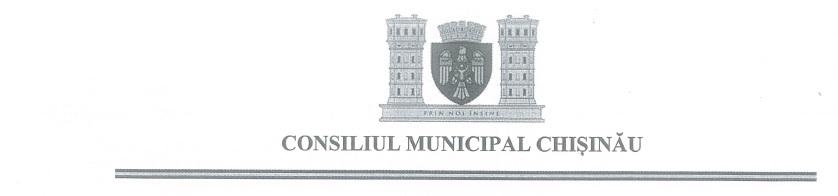 D E C I Z I Enr. __________                                                                                       din _________________Cu privire la instituirea Instituției publice Centrul Municipal pentru Dezvoltarea AntreprenoriatuluiAvând în vedere nota informativă a Direcției generale economie, comerț și turism a Consiliului municipal Chișinău nr. 1-05/2-108 din 03.02.2023 în scopul implementării instrumentelor de suport antreprenorial în municipiul Chișinău, în conformitate cu prevederile deciziei Consiliului municipal Chișinău nr. 23/2 din 27 decembrie 2022 ,,Cu privire la aprobarea bugetului municipal Chișinău pentru anul 2023 în lectura a doua”, în temeiul art. 14 lit. (h) Legea nr. 436/2006 privind administrarea publica locală, art. 6 alin (2) pct. 2) lit. (b), (f) din Legea nr. 136/2016 privind statutul municipiului Chișinău, Consiliul municipal Chișinău DECIDE:Se instituie Instituția publica Centrul Municipal pentru Dezvoltarea Antreprenoriatului.Se aprobă Statutul Instituției publice Centrul Municipal pentru Dezvoltarea Antreprenoriatului, conform Anexei  nr.1. Se aprobă organigrama și structura organizatorică a Instituției publice Centrul Municipal pentru Dezvoltarea Antreprenoriatului, conform Anexei nr.2.Se numește Instituția publică Centrul Municipal pentru Dezvoltarea Antreprenoriatului în calitate de unitate de implementare a programelor de stat și a celor municipale de dezvoltare a antreprenorialului și susținere a tinerilor, inclusiv a Programului municipal pilot „Start-up pentru tineri și migranți”, aprobat prin decizia Consiliului Municipal Chișinău nr. 9/14 din 21 iulie 2022.Prevederile prezentei decizii se pun în aplicare din data publicării.Direcția relații publice și buget civil va aduce la cunoștință cetățenilor municipiului Chișinău, în termen de 5 zile, prevederile prezentei decizii.Controlul executării prezentei decizii se pune în sarcina Primarului General.PREȘEDINTE DE ȘEDINȚĂSECRETAR INTERIMAR AL CONSILIULUI MUNICIPALAnexa nr. 1la decizia Consiliului municipal Chișinăunr. ___________ din __________2023STATUTUL Instituției Publice Centrul Municipal pentru Dezvoltarea AntreprenoriatuluiDISPOZIŢII GENERALEStatutul Instituției Publice Centrul Municipal pentru Dezvoltarea Antreprenoriatului (în continuare – Statut) reglementează misiunea, domeniile de activitate, funcțiile de bază și drepturile Centrului Municipal pentru Dezvoltarea Antreprenoriatului (în continuare – I.P. CMDA/Centrul), precum și organizarea activității acesteia.Denumirea completă a centrului este Instituția Publică Centrul Municipal pentru Dezvoltarea Antreprenoriatului, iar cea prescurtată – I.P. CMDA.I.P. CMDA este creată în scopul susținerii dezvoltării sectorului întreprinderilor mici și mijlocii din municipiul Chișinău, în conformitate cu prioritățile stabilite în documentele strategice ale municipalității, în special Strategia de dezvoltare a municipiului Chișinău – 2030, Strategia de dezvoltare socio-economică și spațială durabilă a municipiului Chișinău, Strategia de dezvoltare a turismului „Chișinău Capitală Turistică" prin implementarea programelor municipale de susținere și dezvoltare a antreprenoriatului în municipiul Chișinău.  I.P. CMDA este persoană juridică, cu statut de instituție publică, necomercială, la autogestiune fondată de Consiliul Municipal Chișinău, dispune de bilanț autonom, conturi bancare, inclusiv valutar și ștampilă cu Stema de Stat.  I.P. CMDA își desfășoară activitatea în conformitate cu tratatele internaţionale la care Republica Moldova este parte, prevederile actelor normative ale Republicii Moldova, deciziile Consiliului Municipal Chișinău, dispozițiile Primarului General, precum și cu prezentul Statut. În activitatea sa I.P. CMDA colaborează cu autoritățile publice centrale din domeniu, autoritățile publice locale, agenții economici, indiferent de tipul de proprietate şi forma de organizare din Republica Moldova şi din străinătate, precum și cu alte organizații, instituții relevante. MISIUNEA, SARCINILE ȘI FUNCȚIILE DE BAZĂI.P. CMDA are misiunea de a realiza politicile municipale în domeniul susținerii și dezvoltării mediului de afaceri prin implementarea programelor de suport antreprenorial.Sarcinile principale ale centrului sunt:acordarea sprijinului sectorului întreprinderilor mici și mijlocii din municipiul Chișinău, conform strategiilor și politicilor aprobate de Consiliul Municipal Chișinău prin implementarea programelor de suport antreprenorial;analiza sectorului întreprinderilor mici și mijlocii, determinarea necesităților, problemelor şi riscurilor ce afectează dezvoltarea întreprinderilor micro, mici şi mijlocii şi formularea recomandărilor pentru soluționarea acestora;facilitarea și promovarea dialogului public-privat în procesul implementării politicii municipalității de susținere a dezvoltării sectorului întreprinderilor mici şi mijlocii;acordarea ajutorului și susținerii accesului întreprinderilor micro, mici şi mijlocii la finanțare;dezvoltarea infrastructurii municipale de suport a sectorului întreprinderilor mici şi mijlocii;dezvoltarea culturii şi spiritului antreprenorial, în special la tinerii profesioniști şi la femei;interacțiunea cu instituțiile similare din alte state, organizațiile comerciale şi necomerciale internaționale în domeniul susținerii şi dezvoltării sectorului întreprinderilor mici şi mijlocii, inclusiv în scopul obținerii asistenței tehnice şi atragerii resurselor financiare pentru dezvoltarea sectorului ÎMM din municipiul Chișinău;administrarea mijloacelor financiare alocate pentru implementarea programelor municipale şi a proiectelor de asistență, precum și resurse financiare alocate din partea donatorilor în conformitate cu actele normative, bugetul aprobat şi acordurile de asistență financiară şi tehnică încheiate;monitorizarea, controlul și raportarea progreselor înregistrate în implementarea Programelor gestionate, precum și rezultatelor acestora.În conformitate cu sarcinile principale, stipulate în prezentul Statut, Centrului îi revin următoarele funcții:evaluarea eficienței acțiunilor municipalității de susținere a sectorului întreprinderilor mici şi mijlocii, elaborarea propunerilor pentru perfecționarea formelor şi instrumentelor de stimulare a dezvoltării activității antreprenoriale;elaborarea şi implementarea programelor de susținere a dezvoltării sectorului întreprinderilor mici şi mijlocii din municipiul Chișinău;facilitarea dialogului public-privat prin organizarea seminarelor, forumurilor economice și de investiții în scopul asigurării participării sectorului privat la procesul de luare a deciziilor în domeniul dezvoltării întreprinderilor mici şi mijlocii și dezvoltarea municipalității;contribuirea la dezvoltarea rețelei de parcuri tehnologice industriale, business incubatoare şi centre de business, alte obiecte ale infrastructurii de susținere a dezvoltării sectorului întreprinderilor mici şi mijlocii fapt ce va contribui la dezvoltarea economico-financiară a Municipiului Chișinău;participarea la inițiativele Uniunii Europene şi regionale de susținere a dezvoltării sectorului întreprinderilor mici şi mijlocii;atragerea şi gestionarea eficientă a asistenței tehnice şi financiare donatoare în vederea implementării unor acțiuni în domeniul dezvoltării sectorului întreprinderilor mici şi mijlociimonitorizarea și raportarea progreselor înregistrate în implementarea Programelor, precum și rezultatelor acestora;exercitarea altor funcții, care nu contravin prevederilor legislației în vigoare, necesare pentru realizarea politicii de susținere a dezvoltării sectorului întreprinderilor mici şi mijlocii.DREPTURILE CENTRULUIÎn scopul realizării sarcinilor şi funcțiilor sale, Centrul are dreptul:să dispună şi să administreze bunuri şi fonduri de asistență financiară şi tehnică în conformitate cu sarcinile şi funcțiile sale;să primească asistență tehnică şi financiară de la organismele internaționale, donatorii externi şi interni şi să o folosească în scopul realizării sarcinilor sale;să colaboreze cu entitățile subordonate administrației publice centrale, alte structuri organizaționale din sfera de competentă a acestora, ONG-urile de profil, partenerii de dezvoltare, comunitatea donatorilor;să solicite organismelor internaționale, partenerilor de dezvoltare, comunității donatorilor suport, inclusiv financiar, în inițierea şi implementarea noilor programe de stat şi proiecte de asistență;să propună fondatorului instituirea fondurilor speciale în scopul acumulării resurselor financiare destinate finanțării acțiunilor de susținere şi dezvoltare a sectorului întreprinderilor mici şi mijlocii;să încheie contracte cu consultanții/experții locali şi internaționali, persoane fizice şi juridice, cu furnizorii de lucrări, bunuri şi prestatori de servicii;să încheie acorduri de colaborare cu organizațiile similare din alte state.DIRIJAREA CENTRULUIFondatorul – Consiliul municipal Chișinău:  aprobă statutul Instituției Publice Centrul Municipal pentru Dezvoltarea Antreprenoriatului;aprobă organigrama și structura organizatorică a I.P. CMDA;controlează activitatea I.P. CMDA şi solicită, după caz, realizarea controlului financiar al centrului în conformitate cu actele normative în vigoare; examinează alte probleme ce țin de activitatea I.P. CMDA, în conformitate cu actele normative în vigoare.Organele de conducere ale Instituției Publice Centrul Municipal pentru Dezvoltarea Antreprenoriatului sunt:Consiliul de coordonare – organul colegial superior de conducere; Directorul – organ executiv.Consiliul de coordonare este organul colegial superior de conducere, care are rolul de supraveghere şi monitorizare a procesului decizional de conducere şi este responsabil de activitatea I.P. CMDA.Componența Consiliului de Coordonare este aprobată prin dispoziția Primarului General și este formată din 9 persoane, inclusiv un reprezentant delegat din partea donatorilor cu care Primăria municipiului Chișinău/ Consiliul Municipal Chișinău are semnate acorduri de parteneriat. Consiliul de coordonare este numit pentru o perioadă de patru ani. Consiliul de coordonare exercită următoarele atribuții: aprobă statele de personal ale I.P. CMDA;supraveghează activitatea I.P. CMDA;aprobă obiectivele strategice ale I.P. CMDA, precum și regulamentele cu privire la administrarea mijloacelor financiare alocate pentru implementarea programelor de suport antreprenorial, aprobate de Consiliul municipal Chișinău;aprobă planul de acțiuni și devizul anual de venituri şi cheltuieli al I.P. CMDA pentru anul următor de gestiune;aprobă rapoartele trimestriale/semestriale/anuale/finale privind progresul în implementarea programelor municipale de suport antreprenorial;aprobă politici de remunerare a angajaților Centrului, elaborată în conformitate cu Hotărârea Guvernului nr. 743/2002 cu privire la salarizarea angajaților din unitățile cu autonomie financiară;examinează alte probleme ce țin de activitatea Centrului, în conformitate cu actele normative în vigoare.Nu poate fi membru al Consiliului de coordonare, sau dacă a fost aleasă, este revocată din funcție, persoana care:are antecedente penale nestinse pentru cazurile de condamnare pentru escrocherie, sustragere de bunuri din avutul proprietarului prin însușire, delapidare și/sau abuz de serviciu, înșelăciune sau abuz de încredere, fals, depoziție mincinoasă, dare sau luare de mită, precum şi pentru alte infracțiuni prevăzute de actele normative;nu are dreptul conform actelor normative sau prezentului Statut să deţină calitatea de membru al Consiliului.Împuternicirile de membru al Consiliului de coordonare încetează:la cererea membrului;la revocarea membrului prin dispoziția Primarului General;în caz de deces al membrului;în cazurile prevăzute de incompatibilitate conform legislației în vigoare  la punctul 16;Membrii Consiliului de coordonare participa personal la ședințele acestuia şi poartă răspundere personală pentru deciziile adoptate.Ședințele Consiliului de coordonare pot fi ordinare sau extraordinare. Pentru desfășurarea ședințelor este necesară prezenta a cel puțin 5 din cei 9 membri ai Consiliului de coordonare. Consiliul de coordonare ia decizii cu majoritatea voturilor membrilor Consiliului de coordonare prezenți la ședință.Membrilor Consiliului de coordonare li se comunică data, ora şi locul desfășurării ședinței şi li se remit materialele necesare cu privire la chestiunile incluse pe ordinea de zi cu cel târziu trei zile înainte de convocarea ședinței. La necesitate, pot fi convocate ședințele Consiliului de coordonare în regim online, cu informare preventivă a membrilor Consiliului de coordonare.Funcția de secretar al Consiliului de coordonare este executată de un angajat din cadrul Centrului sau a Direcției generale economie, comerț și turism, numit de Consiliu de coordonare, la propunerea președintelui acestuia.Toate deciziile Consiliului de coordonare se fixează în procesele-verbale ale ședințelor, care se semnează de toți membrii participanți la ședința Consiliului.În lipsa președintelui Consiliului de coordonare, funcțiile lui sunt exercitate de unul dintre membrii Consiliului de coordonare, desemnat de către președinte.Membrii Consiliului de coordonare au dreptul:la accesul liber la informația privind activitatea Centrului;să înainteze propuneri privind activitatea Consiliului de coordonare ori Centrului. Membrii Consiliului de coordonare sunt obligați:să participe personal la ședințele Consiliului de coordonare;să păstreze confidențialitatea informațiilor obținute în procesul îndeplinirii sarcinilor;să nu aducă prejudicii activității și imaginii Centrului prin deciziile pe care le adoptă;să faciliteze obținerea informațiilor necesare realizării activităților Centrului de la instituțiile pe care le reprezintă în Consiliul de coordonare;să susțină Centrul la crearea de fonduri speciale, implicându-se în procesul de negocieri cu reprezentanții instituțiilor sau sectoarelor pe care le reprezintă în Consiliul de coordonare.Directorul I.P. CMDA reprezintă organul executiv care dirijează activitatea curentă a Centrului. Directorul este numit în baza concursului de către Primarul General al municipiului Chișinău pe un mandat de patru ani. Directorul Centrului, în mod obligatoriu, trebuie să întrunească condițiile ce urmează:  (i) să fie cetățean al Republicii Moldova, (ii) studii superioare în domeniul economic sau juridic, (iii) să posede cunoștințe şi o experiență de minimum 5 ani de activitate în domeniul economic sau juridic.Directorul are următoarele atribuții:asigurarea executării deciziilor fondatorului și ale Consiliului de coordonare al Centrului;implementarea obiectivelor strategice şi planurile de activitate a Centrului;reprezentarea Centrului în relațiile cu autoritățile publice centrale/locale, finanțatorii, persoanele fizice şi juridice rezidente şi străine inclusiv în instanțele judecătorești;coordonarea procesului de elaborare şi prezentarea către Consiliul de coordonare spre aprobare a proiectului devizului de venituri şi cheltuieli, şi a statelor de personal ale Centrului;încheierea contractelor, acordurilor, eliberarea procurilor, deschiderea conturilor în instituțiile bancare;angajează în funcții, modifică, suspendă şi încetează raporturile de muncă cu personalul Centrului, în conformitate cu structura organizatorică, organigrama, efectivul-limită şi statele de personal;stabilirea, în limitele bugetului anual aprobat şi ale schemei de încadrare și politicii de remunerare a salariilor pentru personalul Centrului;coordonează şi asigură evidenta contabilă, prezentarea rapoartelor către autoritățile abilitate;elaborarea şi aprobarea regulamentului intern de funcționare a Centrului; emiterea ordinelor, care sunt executorii pentru întreg personalul Centrului;participarea la ședințele Consiliului de coordonare fără drept de vot;luarea altor decizii necesare pentru activitatea Centrului, în limitele competenței.în lipsa Directorului, funcțiile de administrare a activității Centrului sunt exercitate de către un salariat al Centrului desemnat de Director prin ordin cu indicarea funcțiilor delegate.                  V.  FINANŢAREA ŞI PATRIMONIUL Finanțarea activității Centrului se formează din contul:alocațiilor de la bugetul municipal;resurselor financiare oferite de către finanțatori/donatori;altor surse ce nu contravin legislației Republicii Moldova.Mijloacele financiare ale Centrului alocate din bugetul municipalității se utilizează în conformitate cu devizul anual de cheltuieli, conform programului de activitate aprobat de Consiliul de coordonare.Excedentele financiare şi fondurile speciale neutilizate de către Centrul pe parcursul anului bugetar nu pot fi supuse prelevării şi se transferă în contul anului bugetar următor, în scopul realizării sarcinilor sale.Plafoanele cheltuielilor administrative de lansare şi desfășurare a programelor municipale de dezvoltare a sectorului întreprinderilor mici şi mijlocii şi ale cheltuielilor complementare lor (de monitorizare, evaluare şi control) se stabilesc la aprobarea bugetului fiecărui program, dar nu mai mult de 10% din valoarea sumelor alocate pentru programul propriu-zis, în conformitate cu prevederile articolului 11(5) al Legii nr. 179/2016 cu privire la întreprinderile mici și mijlocii.Pentru desfășurarea activității și realizarea obiectivelor stabilite Centrul este asigurat cu încăperi nelocuibile transmise acestuia în administrare economică.Achizițiile de bunuri, lucrări şi servicii se efectuează în conformitate cu actele normative ale Republicii Moldova în domeniul achizițiilor, cu excepția achizițiilor realizate conform prevederilor acordurilor de asistentă, dacă acordurile prevăd astfel de cerințe.EVIDENŢA, DĂRILE DE SEAMĂCentrul ține evidenta contabilă autonomă şi prezintă dările de seamă statistice în conformitate cu legislația în vigoare.Situațiile financiare anuale ale Centrului sunt auditate de către o entitate de audit în conformitate cu actele normative în vigoare.Controlul asupra activității financiare a Centrului îl exercită fondatorul, Consiliul de coordonare şi alte organe abilitate cu acest drept.SECRETAR  INTERIMARAL CONSILIULUI MUNICIPAL                                                                     Adrian TALMACIAnexa nr. 2la decizia Consiliului municipal Chișinăunr. ___________ din __________ 2023Structura organizatoricăa Instituției publice publica Centrul Municipal pentru Dezvoltarea Antreprenoriatului Consiliul de coordonareDirectorDirecția de comunicare și relații cu beneficiariiDirecția evaluarea și finanțarea proiectelor investiționaleDirecția monitorizarea proiectelor finanțateDirecția contabilitate şi managementul administrativDirecția juridică, achiziții și resurse umaneServiciu administrativ și tehnic.Organigrama Instituției publice publica Centrul Municipal pentru Dezvoltarea Antreprenoriatului 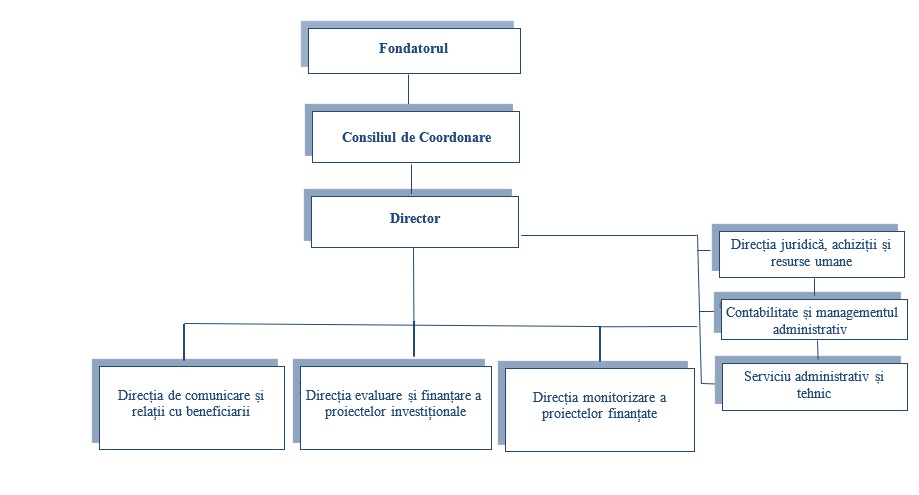 SECRETAR  INTERIMARAL CONSILIULUI  MUNICIPAL                                                                    Adrian TALMACI